 UNDERGRADUATE CURRICULUM COMMITTEE (UCC)
PROPOSAL FORM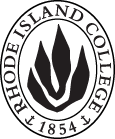 Cover page	scroll over blue text to see further important instructions: [if not working select “COMMents on rollover” in your Word preferences under view] please read these.N.B. DO NOT USE HIGHLIGHT, where choices are given within categories, please DELETE those THAT DO NOT APPLY TO YOUR PROPOSAL. Do not delete numbered categories.ALL numbers in section (A) to be completed, including the impact ones (#5-7), put “none” if that is the case.B.  NEW OR REVISED COURSES  DO NOT use highlight. Do not delete numbered categories, just leave blank if they do not apply. Delete this whole page if the proposal does not include a new or revised course. Always fill in b. 1 and B. 3 for context.D. SignaturesChanges that affect General Education in any way MUST be approved by ALL Deans and COGE Chair.Changes that directly impact more than one department/program MUST have the signatures of all relevant department chairs, program directors, and their relevant dean (e.g. when creating/revising a program using courses from other departments/programs). Check UCC manual 4.2 for further guidelines on whether the signatures need to be approval or acknowledgement.Proposals that do not have appropriate approval signatures will not be considered. Type in name of person signing and their position/affiliation.Send electronic files of this proposal and accompanying catalog copy to curriculum@ric.edu and a printed signature copy of this whole form to the current Chair of UCC. Check UCC website for due dates.D.1. Approvals: required from programs/departments/deans who originate the proposal.  may include multiple departments, e.g., for joint/interdisciplinary proposals. A.1. Course or programDANC 116: Beginner modern danceDANC 116: Beginner modern danceDANC 116: Beginner modern danceDANC 116: Beginner modern danceReplacing A.2. Proposal typeCourse:  creation Course:  creation Course:  creation Course:  creation A.3. OriginatorAngelica Cardente-VessellaHome departmentMusic, Theatre, and DanceMusic, Theatre, and DanceMusic, Theatre, and DanceA.4. Context and Rationale At present a beginner level modern dance class does not exist in the dance area. Including DANC 116: BEGINNER MODERN DANCE will serve this need. The course DANC 215:  Contemporary Dance & Culture explores dance for beginners, but this course is an overview of dance as whole and incorporates various styles, cultures, and history of dance as part of the studio and lecture component. DANC 215 is not a focused course of study for modern dance but is part of the general education courses fulfilling the Arts component. DANC 215 is a 4-credit course, whereas, this proposed course, DANC 116, will be a 2-credit studio course. The addition of a course in beginner modern dance, specifically DANC 116: BEGINNER MODERN DANCE, will allow students who are studying dance as both a major and minor, and in some cases musical theatre, the ability to experience a beginner technique class that is geared directly to those who are studying dance as part of their career. Unlike DANC 215, the focus for DANC 116: BEGINNER MODERN DANCE will be a technique class where serious dancers will focus on elemental foundations of modern dance practice and styles. (2 CREDITS) REPEATABLE ONCE OR CREDIT. While it will mostly be populated with DANC majors/minors, the addition of “with consent” would allow it to also be taken as an elective.  As part of the revision to the B.A. in Dance Performance the inclusion of DANC 116: BEGINNER MODERN DANCE will allow majors and minors in the dance program to receive a more rich, individual, and focused study of elemental, rudimentary, and proper alignment in preparation for more advanced study of modern dance.  At present a beginner level modern dance class does not exist in the dance area. Including DANC 116: BEGINNER MODERN DANCE will serve this need. The course DANC 215:  Contemporary Dance & Culture explores dance for beginners, but this course is an overview of dance as whole and incorporates various styles, cultures, and history of dance as part of the studio and lecture component. DANC 215 is not a focused course of study for modern dance but is part of the general education courses fulfilling the Arts component. DANC 215 is a 4-credit course, whereas, this proposed course, DANC 116, will be a 2-credit studio course. The addition of a course in beginner modern dance, specifically DANC 116: BEGINNER MODERN DANCE, will allow students who are studying dance as both a major and minor, and in some cases musical theatre, the ability to experience a beginner technique class that is geared directly to those who are studying dance as part of their career. Unlike DANC 215, the focus for DANC 116: BEGINNER MODERN DANCE will be a technique class where serious dancers will focus on elemental foundations of modern dance practice and styles. (2 CREDITS) REPEATABLE ONCE OR CREDIT. While it will mostly be populated with DANC majors/minors, the addition of “with consent” would allow it to also be taken as an elective.  As part of the revision to the B.A. in Dance Performance the inclusion of DANC 116: BEGINNER MODERN DANCE will allow majors and minors in the dance program to receive a more rich, individual, and focused study of elemental, rudimentary, and proper alignment in preparation for more advanced study of modern dance.  At present a beginner level modern dance class does not exist in the dance area. Including DANC 116: BEGINNER MODERN DANCE will serve this need. The course DANC 215:  Contemporary Dance & Culture explores dance for beginners, but this course is an overview of dance as whole and incorporates various styles, cultures, and history of dance as part of the studio and lecture component. DANC 215 is not a focused course of study for modern dance but is part of the general education courses fulfilling the Arts component. DANC 215 is a 4-credit course, whereas, this proposed course, DANC 116, will be a 2-credit studio course. The addition of a course in beginner modern dance, specifically DANC 116: BEGINNER MODERN DANCE, will allow students who are studying dance as both a major and minor, and in some cases musical theatre, the ability to experience a beginner technique class that is geared directly to those who are studying dance as part of their career. Unlike DANC 215, the focus for DANC 116: BEGINNER MODERN DANCE will be a technique class where serious dancers will focus on elemental foundations of modern dance practice and styles. (2 CREDITS) REPEATABLE ONCE OR CREDIT. While it will mostly be populated with DANC majors/minors, the addition of “with consent” would allow it to also be taken as an elective.  As part of the revision to the B.A. in Dance Performance the inclusion of DANC 116: BEGINNER MODERN DANCE will allow majors and minors in the dance program to receive a more rich, individual, and focused study of elemental, rudimentary, and proper alignment in preparation for more advanced study of modern dance.  At present a beginner level modern dance class does not exist in the dance area. Including DANC 116: BEGINNER MODERN DANCE will serve this need. The course DANC 215:  Contemporary Dance & Culture explores dance for beginners, but this course is an overview of dance as whole and incorporates various styles, cultures, and history of dance as part of the studio and lecture component. DANC 215 is not a focused course of study for modern dance but is part of the general education courses fulfilling the Arts component. DANC 215 is a 4-credit course, whereas, this proposed course, DANC 116, will be a 2-credit studio course. The addition of a course in beginner modern dance, specifically DANC 116: BEGINNER MODERN DANCE, will allow students who are studying dance as both a major and minor, and in some cases musical theatre, the ability to experience a beginner technique class that is geared directly to those who are studying dance as part of their career. Unlike DANC 215, the focus for DANC 116: BEGINNER MODERN DANCE will be a technique class where serious dancers will focus on elemental foundations of modern dance practice and styles. (2 CREDITS) REPEATABLE ONCE OR CREDIT. While it will mostly be populated with DANC majors/minors, the addition of “with consent” would allow it to also be taken as an elective.  As part of the revision to the B.A. in Dance Performance the inclusion of DANC 116: BEGINNER MODERN DANCE will allow majors and minors in the dance program to receive a more rich, individual, and focused study of elemental, rudimentary, and proper alignment in preparation for more advanced study of modern dance.  At present a beginner level modern dance class does not exist in the dance area. Including DANC 116: BEGINNER MODERN DANCE will serve this need. The course DANC 215:  Contemporary Dance & Culture explores dance for beginners, but this course is an overview of dance as whole and incorporates various styles, cultures, and history of dance as part of the studio and lecture component. DANC 215 is not a focused course of study for modern dance but is part of the general education courses fulfilling the Arts component. DANC 215 is a 4-credit course, whereas, this proposed course, DANC 116, will be a 2-credit studio course. The addition of a course in beginner modern dance, specifically DANC 116: BEGINNER MODERN DANCE, will allow students who are studying dance as both a major and minor, and in some cases musical theatre, the ability to experience a beginner technique class that is geared directly to those who are studying dance as part of their career. Unlike DANC 215, the focus for DANC 116: BEGINNER MODERN DANCE will be a technique class where serious dancers will focus on elemental foundations of modern dance practice and styles. (2 CREDITS) REPEATABLE ONCE OR CREDIT. While it will mostly be populated with DANC majors/minors, the addition of “with consent” would allow it to also be taken as an elective.  As part of the revision to the B.A. in Dance Performance the inclusion of DANC 116: BEGINNER MODERN DANCE will allow majors and minors in the dance program to receive a more rich, individual, and focused study of elemental, rudimentary, and proper alignment in preparation for more advanced study of modern dance.  A.5. Student impactStudents studying dance as both a major and minor will be engaged in a fundamentals class amongst dancers of equal level and interest. Students studying dance as both a major and minor will be engaged in a fundamentals class amongst dancers of equal level and interest. Students studying dance as both a major and minor will be engaged in a fundamentals class amongst dancers of equal level and interest. Students studying dance as both a major and minor will be engaged in a fundamentals class amongst dancers of equal level and interest. Students studying dance as both a major and minor will be engaged in a fundamentals class amongst dancers of equal level and interest. A.6. Impact on other programs nonenonenonenonenoneA.7. Resource impactFaculty PT & FT: nonenonenonenoneA.7. Resource impactLibrary:nonenonenonenoneA.7. Resource impactTechnologynonenonenonenoneA.7. Resource impactFacilities:nonenonenonenoneA.8. Semester effectiveFall 2020 A.9. Rationale if sooner than next Fall A.9. Rationale if sooner than next FallA.10. INSTRUCTIONS FOR CATALOG COPY:  This single file copy must include ALL relevant pages from the college catalog, and show how the catalog will be revised.  (1) Go to the “Forms and Information” page on the UCC website. Scroll down until you see the Word files for the current catalog. (2) Download ALL catalog sections relevant for this proposal, including course descriptions and/or other affected programs.  (3) Place ALL relevant catalog copy into a single file. Put page breaks between sections and delete any catalog pages not relevant for this proposal. (4) Using the track changes function, revise the catalog pages to demonstrate what the information should look like in next year’s catalog.  (5) Check the revised catalog pages against the proposal form, especially making sure that program totals are correct if adding/deleting course credits. If new copy, indicate where it should go in the catalog. If making related proposals a single catalog copy that includes all is acceptable. Send as a separate single file along with this form.A.10. INSTRUCTIONS FOR CATALOG COPY:  This single file copy must include ALL relevant pages from the college catalog, and show how the catalog will be revised.  (1) Go to the “Forms and Information” page on the UCC website. Scroll down until you see the Word files for the current catalog. (2) Download ALL catalog sections relevant for this proposal, including course descriptions and/or other affected programs.  (3) Place ALL relevant catalog copy into a single file. Put page breaks between sections and delete any catalog pages not relevant for this proposal. (4) Using the track changes function, revise the catalog pages to demonstrate what the information should look like in next year’s catalog.  (5) Check the revised catalog pages against the proposal form, especially making sure that program totals are correct if adding/deleting course credits. If new copy, indicate where it should go in the catalog. If making related proposals a single catalog copy that includes all is acceptable. Send as a separate single file along with this form.A.10. INSTRUCTIONS FOR CATALOG COPY:  This single file copy must include ALL relevant pages from the college catalog, and show how the catalog will be revised.  (1) Go to the “Forms and Information” page on the UCC website. Scroll down until you see the Word files for the current catalog. (2) Download ALL catalog sections relevant for this proposal, including course descriptions and/or other affected programs.  (3) Place ALL relevant catalog copy into a single file. Put page breaks between sections and delete any catalog pages not relevant for this proposal. (4) Using the track changes function, revise the catalog pages to demonstrate what the information should look like in next year’s catalog.  (5) Check the revised catalog pages against the proposal form, especially making sure that program totals are correct if adding/deleting course credits. If new copy, indicate where it should go in the catalog. If making related proposals a single catalog copy that includes all is acceptable. Send as a separate single file along with this form.A.10. INSTRUCTIONS FOR CATALOG COPY:  This single file copy must include ALL relevant pages from the college catalog, and show how the catalog will be revised.  (1) Go to the “Forms and Information” page on the UCC website. Scroll down until you see the Word files for the current catalog. (2) Download ALL catalog sections relevant for this proposal, including course descriptions and/or other affected programs.  (3) Place ALL relevant catalog copy into a single file. Put page breaks between sections and delete any catalog pages not relevant for this proposal. (4) Using the track changes function, revise the catalog pages to demonstrate what the information should look like in next year’s catalog.  (5) Check the revised catalog pages against the proposal form, especially making sure that program totals are correct if adding/deleting course credits. If new copy, indicate where it should go in the catalog. If making related proposals a single catalog copy that includes all is acceptable. Send as a separate single file along with this form.A.10. INSTRUCTIONS FOR CATALOG COPY:  This single file copy must include ALL relevant pages from the college catalog, and show how the catalog will be revised.  (1) Go to the “Forms and Information” page on the UCC website. Scroll down until you see the Word files for the current catalog. (2) Download ALL catalog sections relevant for this proposal, including course descriptions and/or other affected programs.  (3) Place ALL relevant catalog copy into a single file. Put page breaks between sections and delete any catalog pages not relevant for this proposal. (4) Using the track changes function, revise the catalog pages to demonstrate what the information should look like in next year’s catalog.  (5) Check the revised catalog pages against the proposal form, especially making sure that program totals are correct if adding/deleting course credits. If new copy, indicate where it should go in the catalog. If making related proposals a single catalog copy that includes all is acceptable. Send as a separate single file along with this form.A.10. INSTRUCTIONS FOR CATALOG COPY:  This single file copy must include ALL relevant pages from the college catalog, and show how the catalog will be revised.  (1) Go to the “Forms and Information” page on the UCC website. Scroll down until you see the Word files for the current catalog. (2) Download ALL catalog sections relevant for this proposal, including course descriptions and/or other affected programs.  (3) Place ALL relevant catalog copy into a single file. Put page breaks between sections and delete any catalog pages not relevant for this proposal. (4) Using the track changes function, revise the catalog pages to demonstrate what the information should look like in next year’s catalog.  (5) Check the revised catalog pages against the proposal form, especially making sure that program totals are correct if adding/deleting course credits. If new copy, indicate where it should go in the catalog. If making related proposals a single catalog copy that includes all is acceptable. Send as a separate single file along with this form.Old (for revisions only)ONLY include information that is being revised, otherwise leave blank. NewExamples are provided within some of the boxes for guidance, delete just the examples that do not apply.B.1. Course prefix and number DANC 116B.2. Cross listing number if anyB.3. Course title BEGINNER MODERN DANCE B.4. Course description Students focus on technical and artistic elements of expression including the fundamentals of technique, proper alignment and performance artistry in modern dance. This course may be taken twice for credit.B.5. Prerequisite(s)For dance majors and minors or with consent of the instructor.B.6. OfferedFall B.7. Contact hours 3B.8. Credit hours2B.9. Justify differences if anyStudio classes in dance require more contact hours but less credit as these courses do not require written work. Studio classes in dance require more contact hours but less credit as these courses do not require written work. B.10. Grading system Letter grade  B.11. Instructional methods Studio B.12.CategoriesRequired for major/minor |Restricted elective for major/minor | ElectiveB.13. Is this an Honors course?NOB.14. General EducationN.B. Connections must include at least 50% Standard Classroom instruction.NO B.15. How will student performance be evaluated?Attendance  | Class participation |  Performance Protocols  B.16 Recommended class-size20B.17. Redundancy statementNOB. 18. Other changes, if anyB.18. Course learning outcomes: List each one in a separate rowProfessional Org.Standard(s), if relevantHow will each outcome be measured?Students will demonstrate their understanding of balance, alignment, and posture, and breath as it relates to dance. Mid Term & Final Assessment based on the following rubric: Application of techniqueExcellentGoodAdequateNeeds ImprovementStudents will understand proper stretching, strengthen and breathing techniques specific to each individual dancers’ body necessary for warming up the body for performance and rehearsals. Mid Term & Final Assessment based on the following rubric: Application of techniqueExcellentGoodAdequateNeeds ImprovementStudents will gain an increased awareness of musicality and its relation to performance and choreographyMid Term & Final Assessment based on the following rubric: Application of techniqueExcellentGoodAdequateNeeds ImprovementStudents will enhance their performance skills through a thorough investigation of movement and combinations.Mid Term & Final Assessment based on the following rubric: Application of techniqueExcellentGoodAdequateNeeds ImprovementStudents will increase their vocabulary of basic dance terminology as used in professional settings and teaching pedagogy. Mid Term & Final Assessment based on the following rubric: Application of techniqueExcellentGoodAdequateNeeds ImprovementB.19. Topical outline: DO NOT INSERT WHOLE SYLLABUS, JUST A TWO-TIER TOPIC OUTLINE. Proposals that ignore this request will be returned for revision.Bartieneff FundamentalsSpatial concepts including sagittal, lateral, horizontal, diagonal planesHead to tail, abductor and adductor initiationBreathing; shallow vs. abdominal and full body techniques. Yoga & Pilates for Strength, Flexibility, and Breathinga)  Basic concepts of yoga; downward dog, upward dog, child’s pose, and b)  Series of five, 100’s series, and core exercises to build abdominal strength. 3)    Basic Technique & Vocabulary         a) Vocabulary: 5 positions of arms and legs; directions (devant, derriere, a la second, a vante)         b) Tendu, ronde jambe, en liar, degage, (en croix)          c) Allegro, Adagio, petite allegro for modern dance         d) Turn out vs. parallel; Centering, balance, alignment, and posture         e) Progressions, turns, isolations, and jumps. 4)    Musicality        a) Using musicality to enhance performance        b) Using musicality to manipulate movement quality5)    Performance         a) Quality of movement        b) Varied dynamics        c) Self-expression, concentration and focus. NamePosition/affiliationSignatureDateAngelica Cardente-VessellaProgram Director of DanceIan GreitzerChair of Music, Theatre, and Dance Earl SimsonDean of Arts and SciencesTab to add rows